Scoil Éanna, Ballybay, Co Monaghan A75 XD83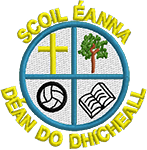 Tel: 042 9741172    email: oifig@scoileanna.ie                Return to Educational Facility Parental Declaration FormChild’s name:                                                                            Class:Parent/Guardian Name:Please fill out this ‘Return to School’ form if your child was absent for any reason.REASON FOR ABSENCE:ABSENT FROM:                                                    TO:Declaration:I have no reason to believe that my child has any infectious disease and I have followed all medical and public health guidance with respect to exclusion of my child from educational facilities.Signed: _______________________________________Date: __________________